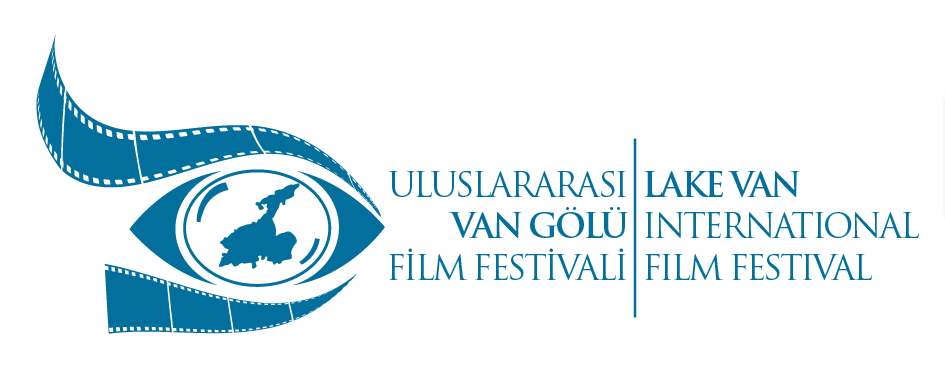 Basın Bülteni                                                                                                                                            20 Temmuz 2015Başvuru Tarihleri“4. Uluslararası Van Gölü Film Festivaliİnci Kefali (Darekh) Sinema ÖdülleriBaşvuruları Başladı...”4. Uluslararası Van Gölü Film Festivali02 - 07 Eylül 2015’’Kültürel Miras: Yüzleşme’’“4. Uluslararası Van Gölü Film Festivaliİnci Kefali (Darekh) Sinema Ödülleri	Başvuruları Başladı...”	4. Uluslararası Van Gölü Film Festivali İnci Kefali (Darekh) Sinema Ödülleri başvuru tarihleri 20 Temmuz – 15 Ağustos 2015 tarihleri arasında Sinema Filmi ve Belgesel Film Dalında Başvuruları kabul edilecektir. Başvurular www.vangolufilmfest.org sitesinden indirilen Başvuru Formu ile Yönetmelik'e göre yapılacaktır. Yönetmelik'e göre hazırlanan gerekli evraklar (hem elektronik ortamda hem çıktı olarak) ve film kayıtları Festival Başvuru Ofisimiz MTA FİLM, Kuloğlu Mahallesi, Turnacıbaşı Sokak, No: 40 / D1, Beyoğlu İstanbul adresimize son başvuru tarihine kadar gönderilebilir. Festivalimizin film yarışması olan ''İnci Kefali (Darekh) Sinema Ödülleri'' değerli Ön Jüri Üyelerimiz tarafından finalistleri seçildikten sonra değerli Jüri Başkanlarımız ve Jüri Üyelerimiz tarafından Ödül hak sahipleri belirlenecek ve 05 Eylül 2015 Gecesi Ödül törenimizde takdim edilecektir.“4. İNCİ KEFALİ (DAREKH) SİNEMA ÖDÜLLERİ’’ kapsamında;“En İyi Sinema Filmi ” dalında,“En İyi Sinema Filmi”,  “En İyi Yönetmen”,  “En İyi Erkek Oyuncu”,  “En İyi Kadın Oyuncu”,  “En İyi Senaryo”,  “En İyi Görüntü Yönetmeni”, “En İyi Sanat Yönetmeni”,  “En iyi Film Müziği” ve ''Jüri Özel Ödülü'' dallarında plaket verilmesinden oluşmaktadır. “En İyi Belgesel Film” dalında,“En İyi Belgesel Film”,  “En İyi Belgesel Film Yönetmeni”, “En İyi Belgesel Görüntü Yönetmeni”, ''Jüri Özel Ödülü'' dallarında plaket verilmesinden oluşmaktadır. 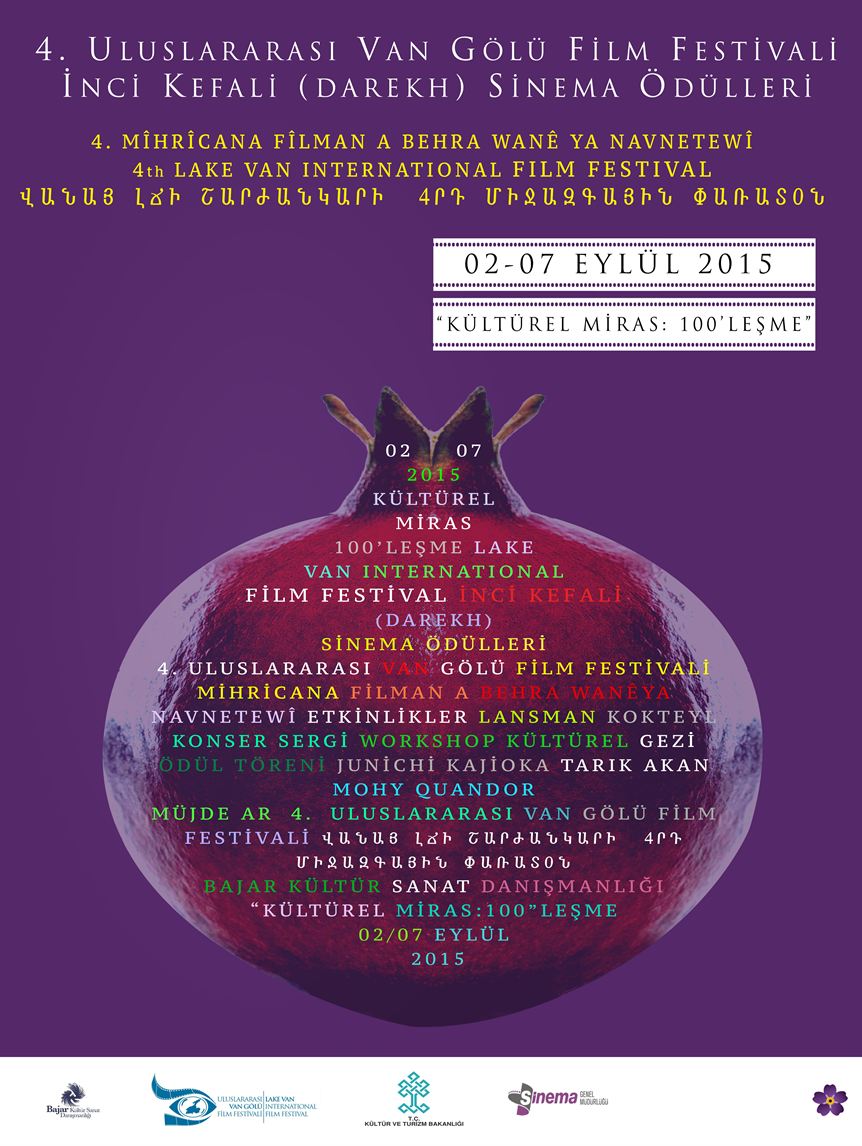 